JUDUL DITULIS DENGAN HURUF BESAR, TIMES NEW ROMAN 12, BOLD, SPASI 1 (JIKA JUDUL LEBIH DARI SATU BARIS)Nama A), Nama B1) , Nama C2) (ditulis dengan huruf tegak, font 10, jarak antara nama penulis dan afiliasi spasi 1)1) Dosen Jurusan Teknik Sipil Politeknik Negeri Ujung Pandang, Makassar2) Mahasiswa Jurusan Teknik Sipil Politeknik Negeri Ujung Pandang, MakassarABSTRACTThe abstract should be written in English with Times New Roman, font 10, single space. Keywords should be included at the end of abstract. The number of words is about 120 to 150 words. The abstract should consists of brief description of the purpose(s), significance/benefit(s), method(s), and result(s) of the research or community dedication. Abstrak ditulis dalam bahasa inggris dengan font 10, spasi 1, dan dilengkapi dengan keywords. Jumlah kata kurang lebih 120 s/d 150 kata. Abstrak tersebut berisi penjelasan singkat mengenai tujuan, manfaat, metode dan hasil penelitian. Jumlah halaman keseluruhan artikel ini maksimal 6 (enam) halaman termasuk daftar pustaka. Artikel secara keseluruhan ditulis menggunakan jarak spasi 1 (line spacing 1) dan 1 kolom. Ukuran kertas yang digunakan adalah A4, dengan margin Top 1”, Bottom 1”, Left 0,75” and Right 0,75” (dalam satuan inchi), atau margin Top 2,54 cm, Bottom 2,54 cm, Left 1,90 cm dan Right 1,90 cm (dalam satuan sentimeter).Keywords: abstract, English, Times New Roman1. PENDAHULUANPendahuluan ditulis dengan huruf Times New Roman, font 11, spasi 1, dan 1 kolom. Bagian pendahuluan berisi latar belakang, masalah yang dipecahkan, tujuan, urgensi penelitian, dan studi sejenis yang sudah dilaksanakan oleh peneliti lain. Jumlah halaman keseluruhan artikel ini maksimal 6 (enam) halaman termasuk daftar pustaka. Ukuran kertas yang digunakan adalah A4, dengan margin Top 1”, Bottom 1”, Left 0,75” and Right 0,75” (dalam satuan inchi), atau margin Top 2,54 cm, Bottom 2,54 cm, Left 1,90 cm dan Right 1,90 cm (dalam satuan sentimeter). Gambar dan grafik harus jelas dan dilengkapi keterangan gambar atau judul grafik yang proporsional.Pendahuluan ditulis dengan huruf Times New Roman, font 11, spasi 1, dan 1 kolom. Bagian pendahuluan berisi latar belakang, masalah yang dipecahkan, tujuan, urgensi penelitian, dan studi sejenis yang sudah dilaksanakan oleh peneliti lain. Ukuran kertas yang digunakan adalah A4, dengan margin Top 1”, Bottom 1”, Left 0,75” and Right 0,75” (dalam satuan inchi), atau margin Top 2,54 cm, Bottom 2,54 cm, Left 1,90 cm dan Right 1,90 cm (dalam satuan sentimeter). Jumlah halaman keseluruhan artikel ini maksimal 6 (enam) halaman termasuk daftar pustaka. Gambar dan grafik harus jelas dan dilengkapi keterangan gambar atau judul grafik yang proporsional.2. METODE PENELITIANMetode penelitian ditulis dengan huruf Times New Roman, font 11, spasi 1, dan 1 kolom. Metode penelitian mencakup bagaimana strategi melakukan penelitian termasuk pemaparan berbagai tools yang digunakan baik hardware maupun software dalam mencapai tujuan penelitian. Ukuran kertas yang digunakan adalah A4, dengan margin Top 1”, Bottom 1”, Left 0,75” and Right 0,75” (dalam satuan inchi), atau margin Top 2,54 cm, Bottom 2,54 cm, Left 1,90 cm dan Right 1,90 cm (dalam satuan sentimeter). Jumlah halaman keseluruhan artikel ini maksimal 6 (enam) halaman termasuk daftar pustaka. Gambar (termasuk grafik) dan tabel harus jelas dan dilengkapi keterangan gambar atau judul tabel yang proporsional.Metode penelitian ditulis dengan huruf Times New Roman, font 11, spasi 1, dan 1 kolom. Metode penelitian mencakup bagaimana strategi melakukan penelitian termasuk pemaparan berbagai tools yang digunakan baik hardware maupun software dalam mencapai tujuan penelitian. Ukuran kertas yang digunakan adalah A4, dengan margin Top 1”, Bottom 1”, Left 0,75” and Right 0,75” (dalam satuan inchi), atau margin Top 2,54 cm, Bottom 2,54 cm, Left 1,90 cm dan Right 1,90 cm (dalam satuan sentimeter). Jumlah halaman keseluruhan artikel ini maksimal 6 (enam) halaman termasuk daftar pustaka. Gambar (termasuk grafik) dan tabel harus jelas dan dilengkapi keterangan gambar atau judul tabel yang proporsional.3. HASIL DAN PEMBAHASANHasil dan pembahasan ditulis dengan huruf Times New Roman, font 11, spasi 1, dan 1 kolom. Bagian ini merupakan pemaparan hasil penelitian yang sudah diperoleh baik dalam bentuk gambar/grafik atau tabel yang dilengkapi dengan penjelasan dan analisis berdasarkan kaidah-kaidah ilmiah. Jumlah halaman keseluruhan artikel ini maksimal 6 (enam) halaman termasuk daftar pustaka. Gambar (termasuk grafik) dan tabel harus jelas dan dilengkapi keterangan gambar atau judul tabel yang proporsional.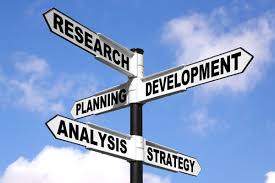 Gambar 1. Contoh gambarHasil dan pembahasan ditulis dengan huruf Times New Roman, font 11, spasi 1, dan 1 kolom. Bagian ini merupakan pemaparan hasil penelitian yang sudah diperoleh baik dalam bentuk gambar/grafik atau tabel yang dilengkapi dengan penjelasan dan analisis berdasarkan kaidah-kaidah ilmiah. Jumlah halaman keseluruhan artikel ini maksimal 6 (enam) halaman termasuk daftar pustaka. Gambar (termasuk grafik) dan tabel harus jelas dan dilengkapi keterangan gambar atau judul tabel yang proporsional.      Tabel 1. Contoh tabel4. KESIMPULANKesimpulan ditulis dengan ketentuan sebagai berikut:Kesimpulan ditulis menggunakan huruf Times New Roman, font 11, spasi 1, dan 1 kolom. Kesimpulan berisi pemaparan secara ringkas dan jelas dari hasil penelitian yang menjawab rumusan masalah dan tujuan penelitian sehingga pembaca dapat memahami dengan mudah fenomena yang dipaparkan secara keseluruhan dari hasil penelitian yang telah diperoleh. Artikel secara keseluruhan ditulis menggunakan jarak spasi 1 dan 1 kolom. Jumlah halaman keseluruhan artikel ini maksimal 6 (enam) halaman termasuk daftar pustaka dan ucapan terima kasih.[1]5. DAFTAR PUSTAKADaftar Pustaka ditulis dengan huruf Times New Roman, font 11, spasi 1, dan 1 kolom. Daftar pustaka ditulis menggunakan format IEEE. Referensi dengan IEEE style menggunakan angka numerik yang diletakkan dalam kotak persegi [1] dan menaruhnya pada akhir kalimat. Angka numerik yang terletak dalam kotak persegi tersebut dibuat sama persis dengan daftar pustaka pada halaman akhir karya ilmiah. Sistem penomoran harus berurut mulai dari [1], [2] dan seterusnya, selain itu juga harus diurutkan sesuai dengan referensi yang diambil sebagai rujukan dalam materi karya ilmiah. Jumlah halaman keseluruhan artikel ini maksimal 6 (enam) halaman termasuk daftar pustaka dan ucapan terima kasih. Beberapa contoh penulisan daftar pustaka sebagai berikut:Artikel dalam Jurnal[##] Pengarang(s), “Judul artikel,” Judul Jurnal, vol.#, no.#, hal, bulan dan tahun terbit.Contoh :[1] 	S.K. Kenue, “Limited angle multifrequency deffiaction tomography,” IEEE Trans. Sonic Ultrason, vol. SU-29, no. 6, pp. 213-217, July 1982.Buku[#] Pengarang(s), Judul Buku, Edisi (jika ada), Tempat Publikasi: Penerbit, Tahun terbit.Contoh :[2] P.M. Morse and H. Feshback, Methods of Theoretical Physic. New York: McGraw Hill, 1953.Artikel dari Proceding (seminar/workshop)[##] Pengarang (s), “Judul artikel”, Judul Proceding, hal, tanggal pelaksanaan seminar, tahun.Contoh :[5] 	R. Frinkel, R. Taylor, R. Bolles, R. Paul, “An overview of AL, programming system for automation,” in Proc. Fourth Int. Join Conf Artif.Intel., pp. 758-765, Sept. 3-7, 2006.Online/website[##] Pengarang (s), “Judul dokumen,” Judul website atau pemilik, Tanggal Publikasi. [Online]. Tersedia : URL [Diakses tanggal bulan tahun].Contoh :[13]	B. Paynter, “Robodinos: what could possibly go wrong?”, Wired, 20 Juli 2009, [Online]. Tersedia: http://www.wired.com/entertainment/magazine/17-08/st_robotdinos [Diakses: 25 Juli 2010].6. UCAPAN TERIMA KASIHUcapan terima kasih dicantumkan jika dianggap perlu, khususnya ditujukan kepada pihak yang telah memberikan pendanaan sehingga penelitian kepada masyarakat dapat terlaksana dengan baik. Ucapan terima kasih ditulis dengan huruf Times New Roman, font 11, spasi 1, dan 1 kolom. Jumlah halaman keseluruhan artikel ini maksimal 6 (enam) halaman termasuk daftar pustaka dan ucapan terima kasih.NoUraianHasilKeterangan123